INA – KREATIVNA STAVRAONICA: Crtanje boraZADATAK: Nacrtaj bor i oboji ga! Slijedi korake! 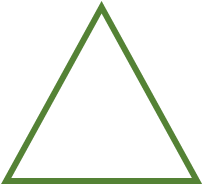 1. Nacrtaj trokut.2. Ispod trokuta nacrtaj pravokutnik. 3. Sad su na redu kuglice! Nacrtaj krugove, mogu biti različite veličine.4. A sad slijedi zvijezda na vrhu bora!I ZA KRAJ,OBOJI SVOJ BOR!I ZA KRAJ,OBOJI SVOJ BOR!